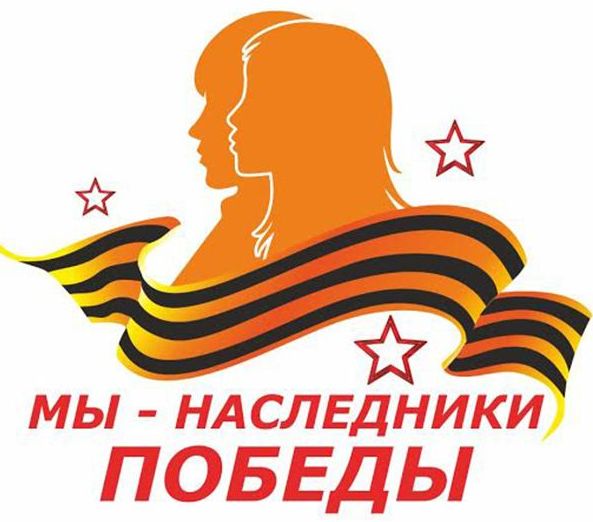 Блокада и любовьЛюбовь живет в каждом, она есть везде... Именно это чувство ,несмотря на все сложности, даёт людям смысл жить. Что может быть сильней истинной и искренней любви? Благодаря этому светлому чувству ленинградцы смогли спасти свой город во время Блокады. Никто из жителей даже в мыслях не представлял, что город не выстоит. Но город не просто выжил, он сражался.Одной из важнейших задач во время блокады Ленинграда стала маскировка и спасение памятников города. Жители, несмотря на все опасности, пытались всеми возможными силами принести пользу Ленинграду. Плохо вооруженные, почти не обученные, как рабочие, так и ученые добровольно шли на фронт, вступали в народное ополчение, где несли огромные потери, но они знали, за что воюют. Можно бесконечно приводить примеры мужества и отваги защитников города. Массовый героизм, истинная любовь к Ленинграду, стойкий дух жителей не дали пасть городу.